Eatwell food list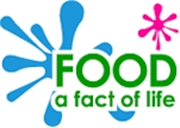 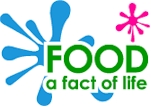 Food groupFoods included in this group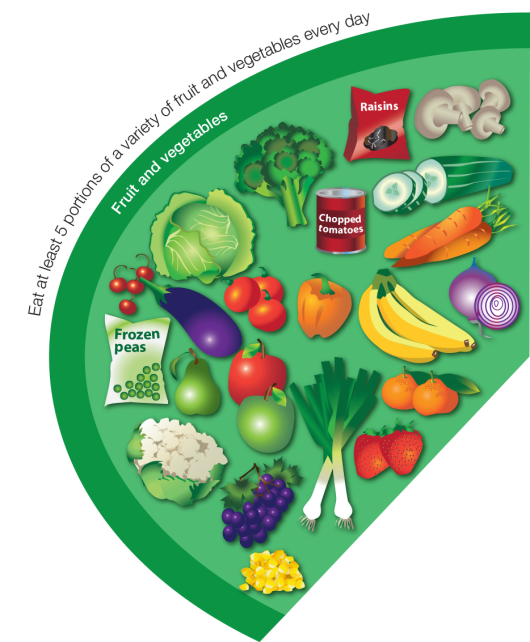 Fruit and vegetablesApple, Baked beans, Banana, Broccoli, Cabbage, Carrots, Cauliflower, Cucumber, Fruit juice, Fruit smoothie, Kiwi, Lettuce, Melon, Oranges, Pears, Peas,Pineapple, Plums, Raisins, Strawberries, SweetcornFresh, frozen, dried, canned and juiced all count. 
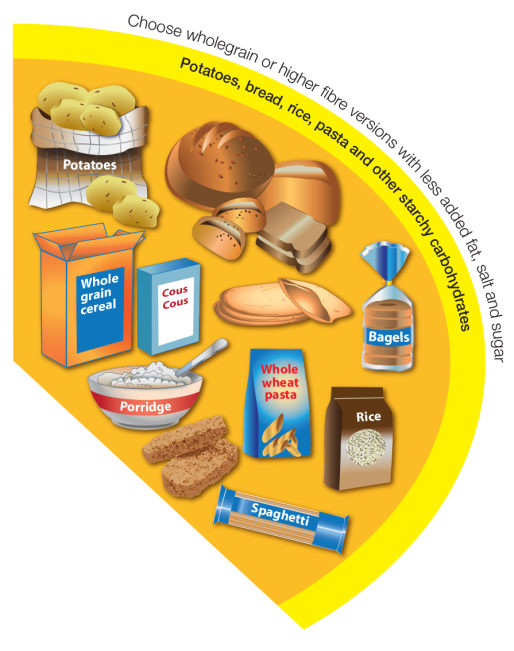 Potatoes, bread, rice, pasta and other starchy carbohydratesBread: soda bread, rye bread, pitta, flour tortilla, baguettes, chapatti, bagelsRice, potatoes, breakfast cereal, oats, pasta, noodles, maize, cornmeal, couscous, bulgar, polenta, millet, spelt, wheat, pearl barley, yams, plantains.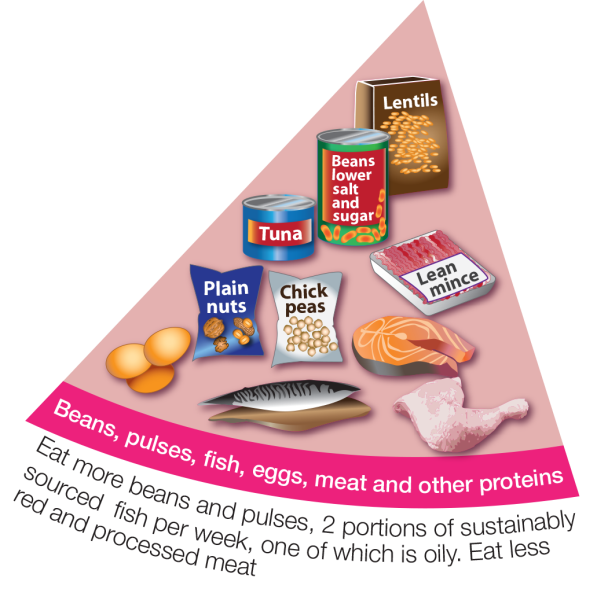 Beans, pulses, fish, eggs, meat and other proteinsMeat, poultry and game including: lamb, beef, pork, chicken, bacon, sausages, burgersWhite fish (fresh frozen or canned) including: haddock, plaice, pollock, coley, cod, canned tunaOily fish (fresh frozen or canned) including:prawns, mussels, crab, squid oystersNuts, eggs, beans and other pulses including: lentils, chickpeas, baked beans, kidney beans, butter beansVegetarian meat alternatives e.g. tofu, micoprotein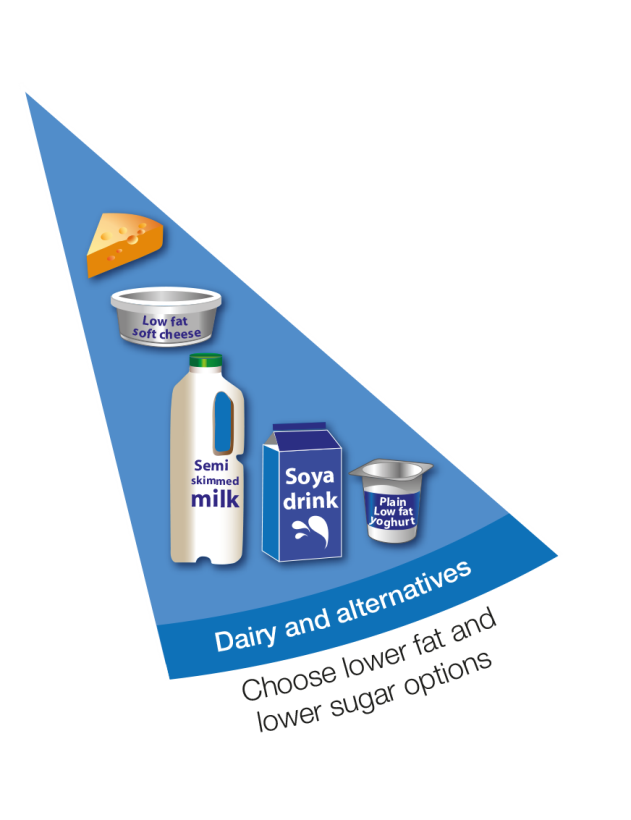 Dairy and alternativesMilk, cheese, yogurt, fromage frais, quark, cream cheese.This includes non-diary alternatives to these foods. 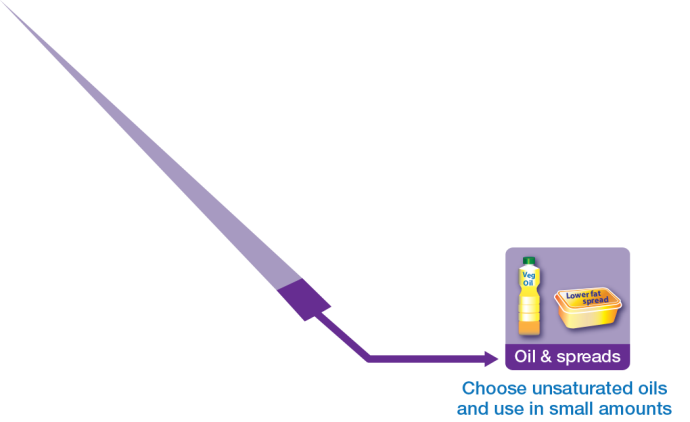 Oils and spreadsVegetable oil, rapeseed oil, olive oil, sunflower oil.Soft spreads made from unsaturated oils. 